Протокол №9 от 11.04.2019г.МАУ ДО « Станция детского, юношеского туризма и экологии»г. ЧайковскогоОб итогах Межрегионального дистанционного творческого конкурса «Букет для мамы»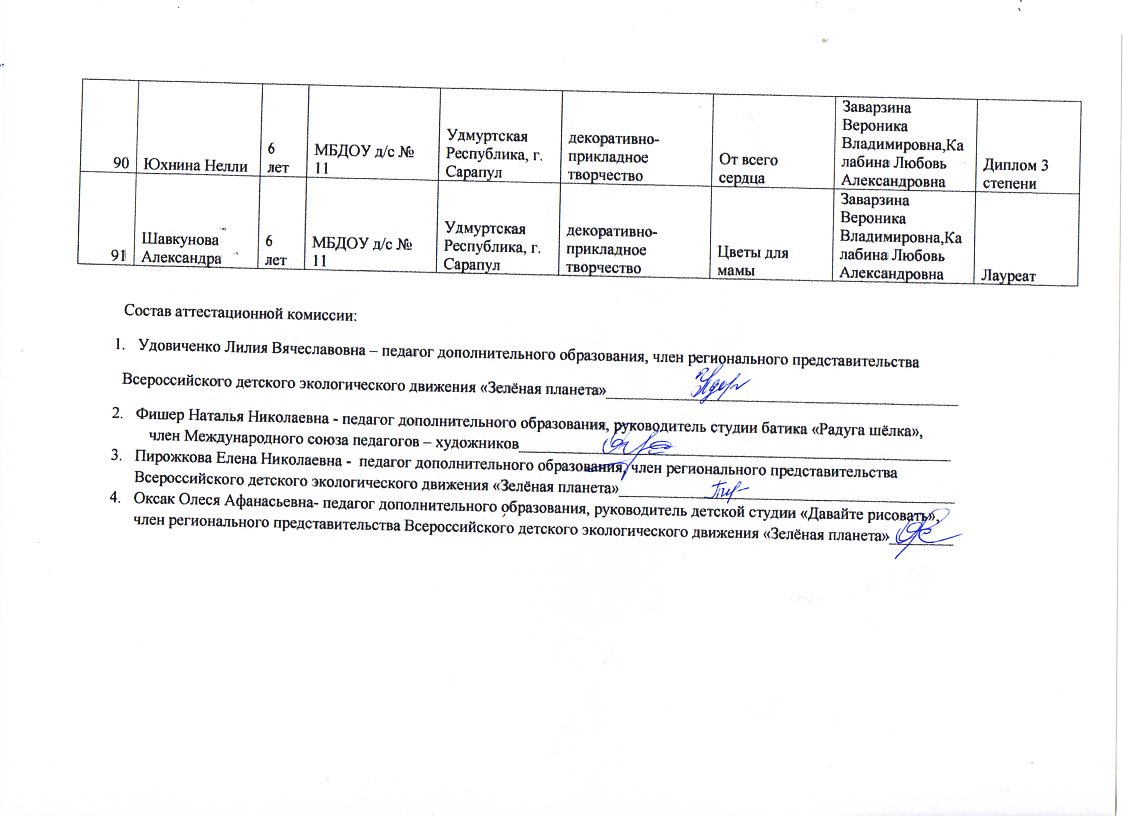 № п/пФамилия, имя участникавозрастОУАдрес ОУНоминацияНазвание работыРуководитель Результат1.Красносельских Тимофей5 летМАДОУ «Детский сад №29»г. Березники, Пермский край.Декоративно-прикладное творчество«Для милой мамочки букет»Голышева Лариса КлимовнаЛауреат2.Анисимова Настя13 летМКОУ « Ашапская ОШИ»с.Ашап , Пермский крайДекоративно-прикладное творчество«Для мамочки букет»Кожина Т.В.Диплом 3 степени3.Трясцин Матвей13 летМКОУ « Ашапская ОШИ»с.Ашап , Пермский крайДекоративно-прикладное творчество«Для мамочки букет»Кожина Т.В.Диплом 3 степени4.Безматерных Вероника9 лет МБУ ДО «Станция юных техников», детское объединение «Паутинка» Пермский край, г. ВерещагиноДекоративно - прикладное творчествоБукет для мамыРатегова Любовь НиколаевнаДиплом 1 степени5.Немеш Миша4 годаМАДОУ Детский сад 5Пермский край, город БерезникиДекоративно - прикладное творчество"Тюльпаны"Фотеева Наталья ВладимировнаДипом 3 степени6.  Главатских Петя5 лет МАДОУ Д/С 1 «Журавушка»Пермский край Г. Чайковский РисунокТюльпаныТронина Наталья АлександровнаЛауреат7. Машковцева Алена 5 лет МАДОУ Д/С 1 «Журавушка»Пермский край Г. Чайковский Декоративно - прикладное творчество Цветы для бабушкиОленёва Наталья ВикторовнаДиплом 2 степени8.Тимофеев Егор 5 лет МАДОУ Д/С 1 «Журавушка» «Лесная поляна»Пермский край Г. Чайковский декоративно-прикладное творчество"Букет для мамы"Ковалева Лидия СергеевнаЛауреат9.Самарина Яна2 года МАДОУ Д/С 1 «Журавушка» «Лесная поляна»Пермский край Г. Чайковский РисунокБукет для мамыВегелина Татьяна Павловнадиплом 1 степени10.Зайцева Олеся 5 летМБДОУ д/с № 8 «Мозаика»г. Гремячинск, Пермский крайРисунокБукет для мамыЧуйкова Ирина Владимировнадиплом 1 степени11. Обухова Лиза 5 летМБДОУ д/с № 8 «Мозаика»г. Гремячинск, Пермский крайРисунокБукет для мамыЧуйкова Ирина ВладимировнаДиплом 3 степени12.Торсунова Катя 5 летМБДОУ д/с № 8 «Мозаика»г. Гремячинск, Пермский крайРисунокБукет для мамыЧуйкова Ирина ВладимировнаДиплом 2 степени13.Мальцев Сергей 5 летМуниципальное автономное дошкольное образовательное учреждение «Детский сад № 3»Пермский край, город БерезникиРисунокВесенний букетМедведева Виктория ВикторовнаДиплом 3 степени14.Хакимов Бекзот 5 летМуниципальное автономное дошкольное образовательное учреждение «Детский сад № 3»Пермский край, город БерезникиРисунокЛюбимой мамеМедведева Виктория ВикторовнаДиплом 2 степени15.Саяпова Анфиса7 летМДОБУ д/с №1 "Родничок"с.Инзер Белорецкого района Республики РисунокБукет для мамыСаяпова Юлия МаратовнаДиплом 1 степени16.Горюнова Таисия3 годаМБДОУ детский сад №19г. Сарапул, Удмуртская республикадекоративно-прикладное творчествоБукет для мамыГафурьянова Лариса РафисовнаЛауреат17.Суханова Варвара3 годаМБДОУ детский сад №19г. Сарапул, Удмуртская республикарисунокБукет для мамыСозыкина Марина АлександровнаДиплом 3 степени18.Ильиных Таисия3 годаМАДОУ детский сад № 31 «Гусельки»Пермский край, г. Чайковскийдекоративно-прикладное творчествоЯ мамочку люблю – ей цветы подарю  Бриль Татьяна ВладимировнаЛауреат19. Подготовительная группа6  - 7летМБДОУ д/с №19 Г. Сарапул, Удмуртская Республикадекоративно-прикладное творчествоМоей мамочке Вараксина Танзиля РасимовнаДиплом 1 степени20.Никулина Катя4 годаМДОУ детский сад №34Удмуртская Республика, г.ГлазовРисунокЗвездные цветыДементьева Лариса НиколаевнаДиплом 2 степени21.Дементьева Ксения11 летМАУ ДО «Дом детского творчества» Пермский край, Бардымский район, с. Бардадекоративно-прикладное творчествоБукет для мамыКучумова Динара НагимовнаДиплом 1 степени22.Баширов Рустам9 лет МАУ ДО «Дом детского творчества» Пермский край, Бардымский район, с. БардаПоделки из природного материалаВесенний букет для мамыКучумова Динара НагимовнаДиплом 2 степени23Тугумова Элиза11 летМАУ ДО «Дом детского творчества» Пермский край, Бардымский район, с. Бардадекоративно-прикладное творчествоСказочные  цветыКучумова Динара НагимовнаДиплом 1 степени24.Имашева Ильяна10 летМАУ ДО «Дом детского творчества» Пермский край, Бардымский район, с. БардаПоделки из природного материалаЦветы мамеКучумова Динара НагимовнаДиплом 1 степени25.Гагилева Светлана11 летМКОУ «Ашапская ОШИ»село Ашап, Пермского краядекоративно-прикладное творчествоЦветы для мамыБогданова Лариса ПавловнаДиплом 1 степени26.Гиниятова Аделина6,5 летМАДОУ «Детский сад № 4 «Серебряное копытце»г. Березники, Пермский крайдекоративно-прикладное творчествоБукет для любимой мамочкиДемидова Елена ЛеонидовнаЛауреат27Котельников Влад, Курмакаева Эмилия, Жуков Дима, Звягинцев Тимофей.6 летМАДОУ «Детский сад№5»Пермский край ,Г.Березникидекоративно-прикладное творчествоТюльпаны для мамыОсьмушина Светлана ВикторовнаЛауреат28Тихонова Полина, Баяндин Максим ,Кузнецова Алена ,Фролова Вика.5летМАДОУ «Детский сад№5»Пермский край, г. Березникидекоративно-прикладное творчествоЦветы для любимой мамочкиАндреева Людмила АлександровнаДиплом 2 степени29Караваева Арина  5 лет МАДОУ Детский сад  № 31 “Гусельки”Пермский край, г. Чайковский декоративно-прикладное творчествоБукет для мамыСевастьянова Ирина Рафикановна Бацина Инна ВладимировнаЛауреат30.Милюткина Настя  5 лет МАДОУ Детский сад  № 31 “Гусельки”Пермский край, г. Чайковский РисунокБукет маме в вазеРадыгина Наталия Валерьевна, Казанцева Фаина ГригорьевнаДиплом 2 степени31.Замеров Павел                                                  2г.9мес.МДОУ д/с «Солнышко» д. Большое Волковод. Большое Волково, Вавожского р-аРисунокТюльпаныИванова Лариса НиколаевнаДиплом 2 степени32.Красильникова Татьяна                                                  2г.3мес.МДОУ д/с «Солнышко» д. Большое Волковод. Большое Волково, Вавожского р-адекоративно-прикладное творчествоГерберыИванова Лариса НиколаевнаЛауреат33.Пермяков Елизар                                                  2г.11мес.МДОУ д/с «Солнышко» д. Большое Волковод. Большое Волково, Вавожского р-адекоративно-прикладное творчествоКорзина первоцветовИванова Лариса НиколаевнаЛауреат34Красильников Ваня                                                  6 летМДОУ д/с «Солнышко» д. Большое Волковод. Большое Волково, Вавожского р-адекоративно-прикладное творчествоХризантемыЮшкова Светлана АнатольевнаЛауреат35Пермякова Ксюша                                                  5 летМДОУ д/с «Солнышко» д. Большое Волковод. Большое Волково, Вавожского р-адекоративно-прикладное творчествоПять февральских розЮшкова Светлана АнатольевнаЛауреат36Балтачева Ландыш13 летМАУ ДО «Дом детского творчества»Пермский край,с.БардаРисунокПолевые цветы для мамыТуктамышева Ильнара РустамовнаДиплом 1 степени37Имангулова Лилия8 летМАУ ДО «Дом детского творчества»Пермский край,с.Бардадекоративно-прикладное творчествоТюльпаныТуктамышева Ильнара РустамовнаДиплом 1 степени38Кульмашева Ляйля10 летМАУ ДО «Дом детского творчества»Пермский край,с.БардаРисунокНежностьТуктамышева Ильнара РустамовнаДиплом 2 степени39Уразманова Дарина11 летМАУ ДО «Дом детского творчества»Пермский край,с.БардаРисунокЛюбимой мамочке букетТуктамышева Ильнара РустамовнаДиплом 3 степени40Полякова Кира3 годаМАДОУ д/с №31 "Гусельки"г. Чайковский Пермский крайдекоративно-прикладное творчествоЛюбимой мамочкеУдовиченко Анна ВладимировнаДиплом 1 степени41Пислегин Платон3 годаМАДОУ д/с №31 "Гусельки"г. Чайковский Пермский крайРисунокБукет для мамыУдовиченко Анна ВладимировнаЛауреат42Гадульшина Луиза14 летМБУ ДО «Уинская ДШИ»Пермский край,с.Уинскоедекоративно-прикладное творчествоАнютины глазкиГанеева Гульсина СагитовнаДиплом 1 степени43Евдакимова Виктория10 летМБУ ДО «Уинская ДШИ»Пермский край,с.Уинскоедекоративно-прикладное творчествоНежные розы для мамыГанеева Гульсина СагитовнаДиплом 1 степени44учащиеся 2 класса8-9 летМБУ ДО «Уинская ДШИ»Пермский край,с.Уинскоедекоративно-прикладное творчествоТюльпаныГанеева Гульсина СагитовнаДиплом 2 степени45Кузнецова Альбина10 летМБУ ДО «Уинская ДШИ»Пермский край,с.Уинскоедекоративно-прикладное творчествоЦветы в садуГанеева Гульсина СагитовнаДиплом 1 степени46Пирожкова Ангелина14 летМБУ ДО «Уинская ДШИ»Пермский край,с.Уинскоедекоративно-прикладное творчествоСиреневый букетГанеева Гульсина СагитовнаДиплом 1 степени47Щербакова София10 летМБУ ДО «Уинская ДШИ»Пермский край,с.Уинскоедекоративно-прикладное творчествоЛюбимые цветыГанеева Гульсина СагитовнаДиплом 1 степени48Порошина  Анна11 летМБУ ДО «Ординская детская             школа искусств»село Орда, Ординский район,   Пермский крайдекоративно-прикладное творчествоПервоцветыЧеснокова Оксана ЮрьевнаДиплом 1 степени49Баженова Олеся7 летМАДОУ Детский сад № 31 «Гусельки»г. Чайковский. Пермский крайРисунокПраздничный букетАндрюкова Елена ВладимировнаДиплом 1 степени50Быкова Анна7 летМАДОУ Детский сад № 31 «Гусельки»г. Чайковский. Пермский крайРисунокНежные подснежникиАндрюкова Елена ВладимировнаДиплом 1 степени51Тельнова Сабрина7 летМАДОУ Детский сад № 31 «Гусельки»г. Чайковский. Пермский крайРисунокКорзина с подснежникамиАндрюкова Елена ВладимировнаДиплом 3 степени52Филимонова Софья7 летМАДОУ Детский сад № 31 «Гусельки»г. Чайковский. Пермский крайРисунокАромат весныАндрюкова Елена ВладимировнаДиплом 3 степени53Балтина Эвелина7 летМАДОУ Детский сад № 31 «Гусельки»г. Чайковский. Пермский крайРисунокПервоцветы в вазеАндрюкова Елена ВладимировнаДиплом 1 степени54Вятюгова Софья7 летМАДОУ Детский сад № 31 «Гусельки»г. Чайковский. Пермский крайРисунокВесенние подснежникиАндрюкова Елена ВладимировнаДиплом 2 степени55Давлетзянов Камиль7 летМАДОУ Детский сад № 31 «Гусельки»г. Чайковский. Пермский крайРисунокПодснежники для мамыАндрюкова Елена ВладимировнаДиплом 3 степени56Волков Тихон7 летМАДОУ Детский сад № 31 «Гусельки»г. Чайковский. Пермский крайРисунокЦветы весныАндрюкова Елена ВладимировнаДиплом 2 степени57Гудков Максим7 летМАДОУ Детский сад № 31 «Гусельки»г. Чайковский. Пермский крайРисунокЯркие цветыАндрюкова Елена ВладимировнаДиплом 1 степени58Коровина Дария6 летМАДОУ Детский сад № 31 «Гусельки»г. Чайковский. Пермский крайРисунокНежный букет первоцветовАндрюкова Елена ВладимировнаДиплом 2 степени59Жижина Дарья5 летМАДОУ Детский сад № 31 «Гусельки»г. Чайковский. Пермский крайРисунокНежный букет первоцветовАндрюкова Елена ВладимировнаДиплом 1 степени60Шакирова Елизавета6 летМАДОУ Детский сад № 31 «Гусельки»г. Чайковский. Пермский крайРисунокВесенний букетАндрюкова Елена ВладимировнаДиплом 3 степени61Сапон Милана5 летМАДОУ Детский сад № 31 «Гусельки»г. Чайковский. Пермский крайРисунокПраздничные нарциссыАндрюкова Елена ВладимировнаДиплом 2 степени62Павлова Алина6 летМАДОУ Детский сад № 31 «Гусельки»г. Чайковский. Пермский крайРисунокВ подарок мамеАндрюкова Елена ВладимировнаДиплом 2 степени63Шубин Платон5 летМАДОУ №1 «Журавушка», корпус «Лесная поляна»г. Чайковский. Пермский крайдекоративно-прикладное творчествоБукет для мамочкиКолесникова Наталья ВладимировнаДиплом 1 степени64Санкевич Юлия5 летМАДОУ №1 «Журавушка», корпус «Лесная поляна»г. Чайковский. Пермский крайдекоративно-прикладное творчествоМамочке любимойКустова Виктория ПетровнаДиплом 1 степени65Толмачева Анна6 летМАДОУ №1 «Журавушка», корпус «Лесная поляна»г. Чайковский. Пермский крайдекоративно-прикладное творчествоВесеннее настроениеКолесникова Наталья ВладимировнаДиплом 2 степени66Братухина Диана5 летМАДОУ №1 «Журавушка», корпус «Лесная поляна»г. Чайковский. Пермский крайдекоративно-прикладное творчествоЦветы для мамулиОкулова Надежда ЮрьевнаДиплом 2 степени67КАЛУГИНА АЛИСА 3,8 годаМАДОУ № 1 «Журавушка»  г. Чайковский, Пермский крайдекоративно-прикладное творчествоЦВЕТЫ ЛЮБИМОЙ МАМЕРОГОЖНИКОВА ЕКАТЕРИНА ВАЛЕРЬЕВНАДиплом 1 степени68Проскурякова Юлия4 годаМАДОУ «Детский сад №16» Г.Кунгур декоративно-прикладное творчествоМаргаритки для мамыНоскова Н.Н и Белоглазова С.ВДиплом 2 степени69Байдерина Варвара4 годаМАДОУ «Детский сад №16» Г.Кунгур декоративно-прикладное творчествоАстры для мамочкиНоскова Н.Н и Белоглазова С.ВЛауреат70Шаклеин Даниил5 летМАДОУ «Детский сад №16» Г.Кунгур декоративно-прикладное творчествоПодснежники для мамыНоскова Н.Н и Белоглазова С.ВДиплом 1 степени71Рыбина Екатерина13МБУ ДО «Ординская ДШИ»с.Ордадекоративно-прикладное творчествоСвадьбаЛазарева Ольга ВикторовнаДиплом 2 степени72Фонарева Ульяна4 годаМАДОУ Детский сад №31 «Гусельки» (3 корпус «Родничок»)г.Чайковский, Пермский крайдекоративно-прикладное творчествоПервоцветыЗеленина Ольга Николаевна Попова Оксана РашитовнаЛауреат73Кротова Василиса5 летМАДОУ Детский сад №31 «Гусельки» (3 корпус «Родничок»)г.Чайковский, Пермский крайдекоративно-прикладное творчествоДля любимой мамочкиУсынина Гульнара НиколаевнаЛауреат74Колегов Семён6 летМАДОУ Детский сад №31 «Гусельки» (3 корпус «Родничок»)г.Чайковский, Пермский крайдекоративно-прикладное творчествоДля любимой мамочкиУсынина Гульнара НиколаевнаЛауреат75Коняев Святослав5 летМАДОУ Детский сад №31 «Гусельки» (3 корпус «Родничок»)г.Чайковский, Пермский крайдекоративно-прикладное творчествоКартина для мамыУсынина Гульнара НиколаевнаДиплом 2 степени76Огородова Ульяна5 летМАДОУ Детский сад №31 «Гусельки» (3 корпус «Родничок»)г.Чайковский, Пермский крайдекоративно-прикладное творчествоЦветы для мамыУсынина Гульнара НиколаевнаДиплом 1 степени77Черницкая Яна4 годаМАДОУ Детский сад №31 «Гусельки» (3 корпус «Родничок»)г.Чайковский, Пермский крайдекоративно-прикладное творчествоБукет для мамыУсынина Гульнара НиколаевнаЛауреат78Петрова Софья2,5 годаМАДОУ №1 «Журавушка»г.Чайковский, Пермский крайРисунокБукет одуванчиковКачкова Татьяна АнатольевнаДиплом 1 степени79Сулинская Таисия2,5 годаМАДОУ №1 «Журавушка»г.Чайковский, Пермский крайРисунокБукет для мамыТалипова Ольга ВячеславовнаДиплом 2 степени80Каменских Анна6 летМБДОУ детский сад №19г. Сарапул, Удмуртская республикадекоративно-прикладное творчествоБукет для мамыСмолина Ольга ЛеонидовнаЛауреат81Дьякова Лияна11летМАУ ДО «Дом детского творчества»Пермский край, с. Бардадекоративно-прикладное творчествоБукет для мамыАкбашева Гульназ ИльдаровнаДиплом 1 степени82Ибраев Вильнур9 лет МАУ ДО «Дом детского творчества»Пермский край, с. Бардадекоративно-прикладное творчествоРозыАкбашева Гульназ ИльдаровнаДиплом 2 степени83Мансурова Хадидже9 лет МАУ ДО «Дом детского творчества»Пермский край, с. Бардадекоративно-прикладное творчествоБукетикАкбашева Гульназ ИльдаровнаДиплом 1 степени84Тляшева Арияна8 летМАУ ДО «Дом детского творчества»Пермский край, с. Бардадекоративно-прикладное творчествоСюрприз для мамыАкбашева Гульназ ИльдаровнаДиплом 2 степени85Щеклеина Варвара4 годаМБДОУ д/с № 11Удмуртская Республика, г. Сарапул декоративно-прикладное творчествоЦветы для мамыСтарыгина Людмила Николаевна, Шадрина Анастасия СергеевнаДиплом 2 степени86Баляков Данил5 летМБДОУ д/с № 11Удмуртская Республика, г. Сарапул декоративно-прикладное творчествоБукет розАптасова Алена ВладимировнаЛауреат87Быкова Виктория4 годаМБДОУ д/с № 11Удмуртская Республика, г. Сарапул декоративно-прикладное творчествоАнютины глазкиПиминова Екатерина АнатольевнаДиплом 1 степени88Шаймарданова Камилла4 годаМБДОУ д/с № 11Удмуртская Республика, г. Сарапул РисунокБукет для мамыПиминова Екатерина АнатольевнаЛауреат89Лутошкина Даша6 летМБДОУ д/с № 11Удмуртская Республика, г. Сарапул декоративно-прикладное творчествоБукет для любимой мамочкиЗаварзина Вероника Владимировна,Калабина Любовь АлександровнаДиплом 3 степени